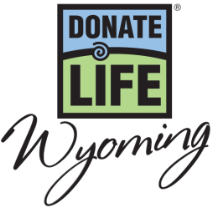 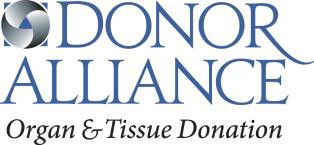 April is National Donate Life Month – Web and Newsletter Article April is National Donate Life Month and now is the time to Show Your Heart in support of the nearly 200 Wyomingites currently waiting for a lifesaving transplant.  Did you know anyone, regardless of age or medical condition, can register as a donor?!  Nearly 58% of Wyomingites have signed up to give the gift of life and there are several other ways to celebrate that amazing gift of life this April.  Join us at the Old Chicago in Cheyenne on Monday, April 3rd to Show Your Heart for organ, eye and tissue donation and the opportunity to meet NASCAR driver Joey Gase and place a heart stencil on his official racecar.  Celebrate National Blue and Green Day on April 21 by wearing blue and green in celebration of the lifesaving gift of organ, eye and tissue donation. Show Your Heart and Save the entire week leading up to National Blue & Green Day. April 15-21, several area establishments will be offering special discounts to those showing the hearts on their license or wearing blue and green in celebration of National Donate Life Month.  Participating restaurants include Qdoba, Old Chicago, Pizza Ranch, and Bosco’s Italian Restaurant. More info is available at DonateLifeWyoming.org/NDLM. Be someone’s Hero by saying Yes to organ, eye and tissue donation at the Driver Services Office. Once you’ve registered and discussed donation with your family, you can learn more on how to show your support at DonateLifeWyoming.org/NDLM.  #ShowYourHeartWYNational Donate Life Month Show Your Heart and Save Week – Web and Newsletter ArticleApril is National Donate Life Month and a time to Show Your Heart in support of organ, eye and tissue donation!  Donate Life Wyoming is proud to partner with several local establishments on the Show Your Heart Campaign to appreciate registered donors and increase awareness about the lifesaving gift of donation and transplantation.  From April 15-21, specials discounts will be offered to those showing the hearts on their driver license or wearing blue and green at participating restaurants. Show your support for organ, eye and tissue donation and save! Participating restaurants include Old Chicago, Qdoba, Bosco’s Italian Restaurant and Pizza Ranch. For more information visit DonateLifeWyoming.org/NDLM.In Wyoming, there are nearly 200 people waiting for a lifesaving organ transplant and hundreds more that could benefit from eye and tissue donations. Anyone can register to be an organ, eye and tissue donor regardless of age, race, or medical history.  Show Your Heart in support of organ, eye and tissue donation during National Donate Life Month and Save! Be someone’s hero. Say yes to organ, eye and tissue donation this April. Learn more at DonateLifeWyoming.org/NDLM. #ShowYourHeartWYNASCAR Driver Joey Gase Old Chicago Cheyenne Appearance – Web and Newsletter ArticleDonate Life Wyoming is proud to partner with NASCAR driver, and organ, eye and tissue donation advocate, Joey Gase, to encourage Wyoming residents to the Show Your Heart for National Donate Life Month this April.  Joey will be at the Old Chicago at 1734 Meadowland Dr. in Cheyenne on Monday, April 3rd from 5pm-7pm to show his appreciation for supporters of organ, eye and tissue donation. Show the hearts on your driver license for the chance to meet Joey and paint a heart on his official racecar. Gase was only 18 when his mother, Mary Jo, died of a brain aneurysm in 2011, and he made the decision to donate her organs and tissues. He races in her honor and is now as passionate about promoting organ, eye and tissue donation as he is about racing.Here in Wyoming, there are nearly 200 people waiting for a lifesaving organ transplant and hundreds more that could benefit from eye and tissue donations. You can Show Your Heart in support of organ, eye and tissue donation during National Donate Life Month. Register to be a donor at the event on April 3rd or visit DonateLifeWyoming.org to sign-up anytime. #ShowYourHeartWY